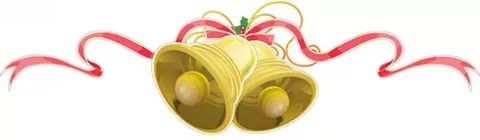 КласиУрокиПочатокЗакінченняТривалість перерв118.309.0515129.209.55151310.1010.45151411.0011.35151511.5012.25-2-418.309.10152-429.2510.05152-4310.2011.00202-4411.2012.00202-4512.2013.00-5-1118.309.15105-1129.2510.10105-11310.2011.05155-11411.2012.05155-11512.2013.05105-11613.1514.00105-11714.1014.55-